【ＳＳＳスポーツクラブホームグラウンド地図】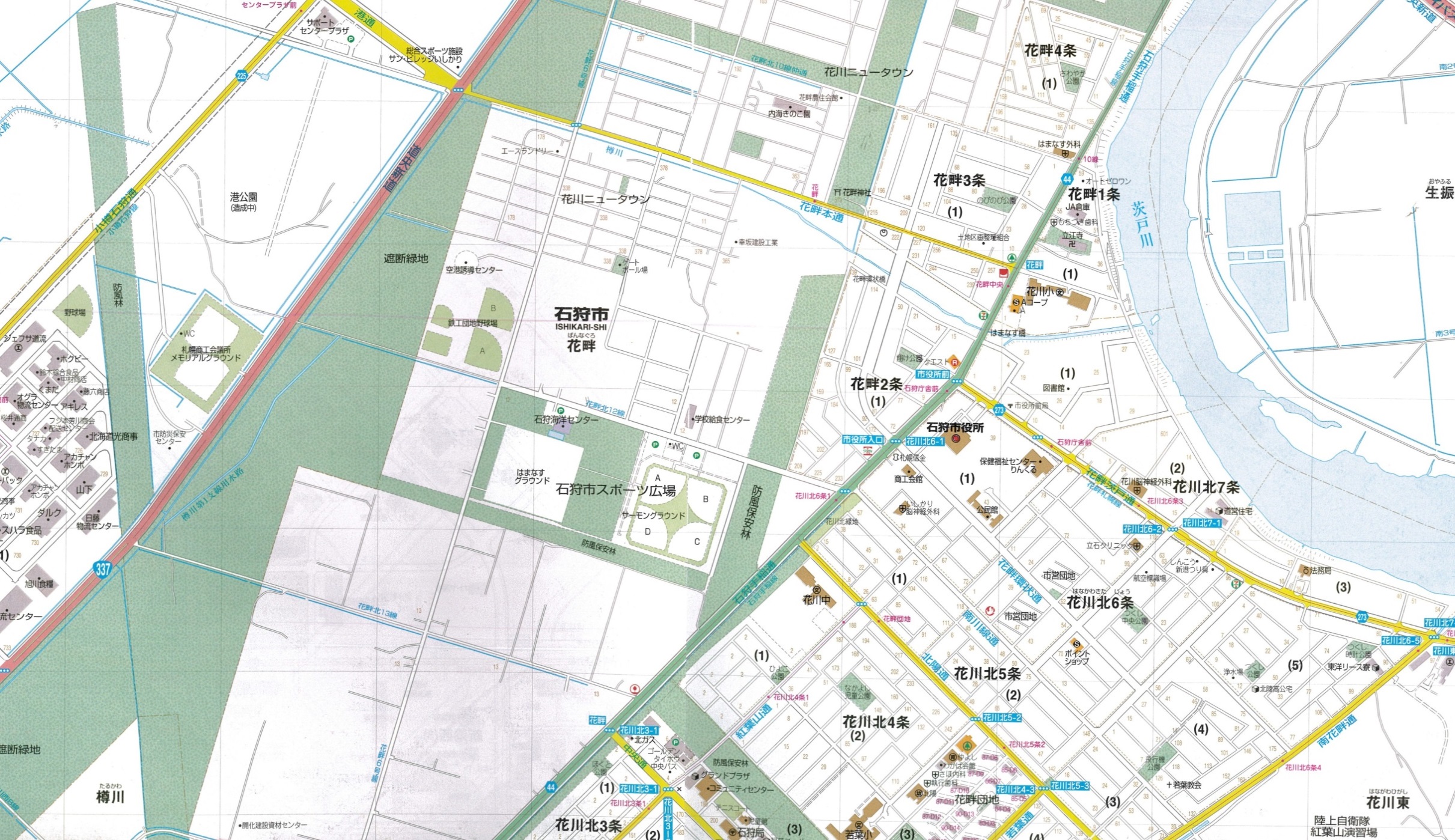 【ＳＳＳスポーツクラブホームグラウンド案内図】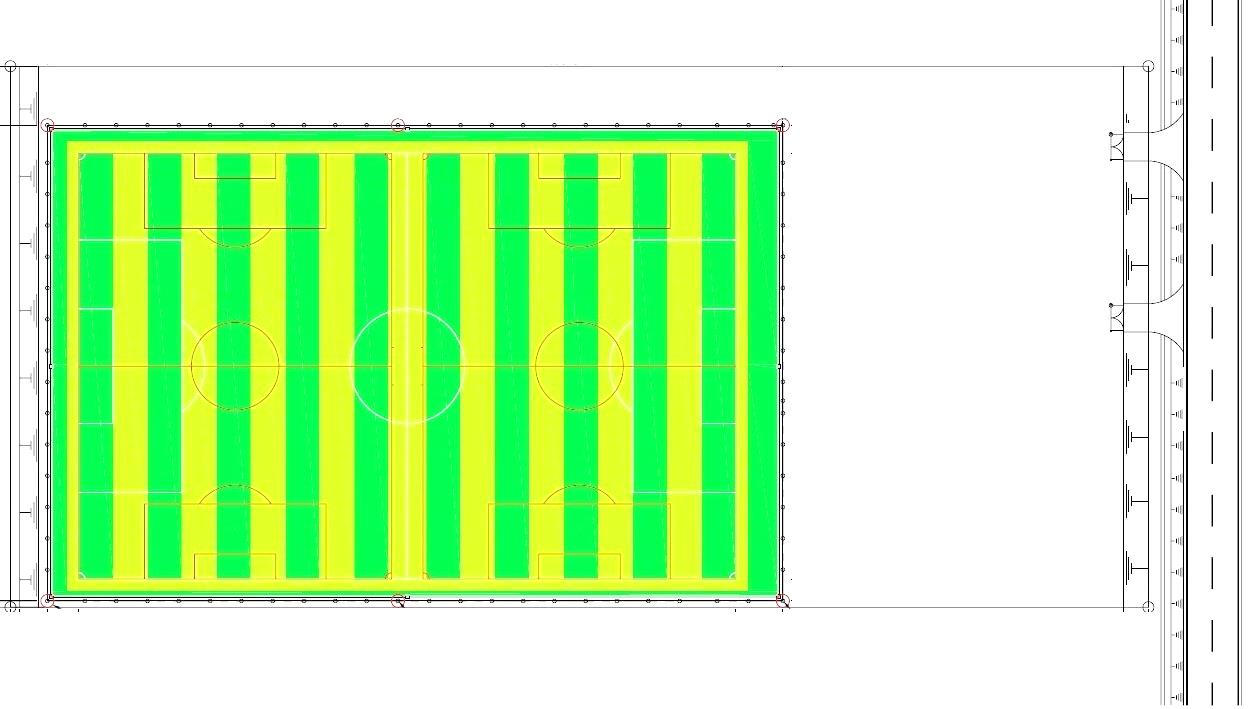 